26 созыв										8  заседание      ҠАРАР                                                                       РЕШЕНИЕОб утверждении   Программы военно-патриотического воспитания подрастающего поколения сельского поселения Старобаишевский сельсовет муниципального района Дюртюлинский район Республики Башкортостан на 2011-2014 годы       В целях повышения качества военно-патриотического воспитания подрастающего поколения,  руководствуясь Федеральным Законом от 28.03.2003 года № 53-Ф3 «О воинской обязанности и военной службе»,  Федеральным Законом от  06.10.2003 года № 131- Ф3 «Об общих принципах организации местного самоуправления в Российской Федерации», пп. 29 п.1  ст.3  Устава сельского поселения Старобаишевский сельсовет муниципального района Дюртюлинский район Республики Башкортостан,  Совет сельского поселения Старобаишевский  сельсовет муниципального района Дюртюлинский  район Республики Башкортостан                                                                решил:        1.Утвердить Программу   военно-патриотического воспитания подрастающего поколения сельского поселения Старобаишевский сельсовет муниципального района Дюртюлинский район Республики Башкортостан на 2011-2014 годы (далее – Программа)(приложения  № 1, № 2).        2.Рекомендовать руководителям учреждений и организаций обеспечить выполнение Программы.          3.Обнародовать данное решение путем размещения его текста с приложением на информационном стенде в здании администрации сельского поселения Старобаишевский сельсовет муниципального района  Дюртюлинский район Республики Башкортостан       4. Данное решение вступает в силу после обнародования.       5.Контроль за исполнением настоящего решения возложить на постоянную депутатскую комиссию по социально-гуманитарным вопросам (Председатель комиссии – Фазылов А.Р.).Глава сельского поселенияСтаробаишевский сельсоветмуниципального районаДюртюлинский районРеспублики Башкортостан							И.И.Хамиев13 сентября 2011г.№46Приложение № 1к решению Совета сельского поселенияСтаробаишевский сельсовет муниципального района      Дюртюлинский район Республики Башкортостан          №46 от 13 сентября 2011 годаПаспорт Программы Приложение № 2к решению Совета сельского поселения Старобаишевский сельсовет муниципального района Дюртюлинский район Республики Башкортостан № 46 от 13 сентября 2011 годаПеречень программных мероприятийвоенно - патриотического воспитания подрастающего поколениясельского поселения Старобаишевский сельсовет муниципального района Дюртюлинский район Республики Башкортостан на 2011-2014 г.г._____________________БАШҠОРТОСТАН    РЕСПУБЛИКАhЫДүртөйлө районымуниципаль районыныңИҫке Байыш ауыл советыауыл биләмәhе СоветыАдрес 452307, Иҫке Байыш ауылы,Йәштәр урамы,3Тел.(34787) 63-2-31, 63-2-84, факс 63-2-31E-mail: baish@ufamts.ru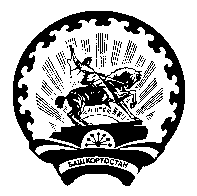 РЕСПУБЛИКА БАШКОРТОСТАНСовет сельского поселенияСтаробаишевский сельсоветмуниципального районаДюртюлинский районАдрес 452307,с.Старобаишево,ул.Молодежная,3Тел. (34787) 63-2-31, 63-2-84,факс 63-2-31E-mail: baish@ufamts.ru Наименование    Программы      Программа  военно-патриотического воспитания подрастающего поколения сельского поселения Старобаишевский сельсовет муниципального района Дюртюлинский район Республики Башкортостан на 2011 - 2014 годы    Основание 
для разработки 
Программы      Конституция Российской Федерации,      Конституция Республики Башкортостан,       Федеральный закон от 28.03.2003 г. № 53-ФЗ «О воинской обязанности и военной службе»,      Федеральный закон от 06.10.2003 г. № 131-ФЗ «Об общих принципах организации местного самоуправления в Российской Федерации»,        Положение о подготовке граждан Российской Федерации к военной службе, утвержденное  постановлением Правительства Российской Федерации от 31.12.1999 г. за  № 1441,       Устав сельского поселения Старобаишевский сельсовет муниципального района Дюртюлинский район Республики Башкортостан      Состояние проблемы и обоснование  необходимости принятия Программы               Патриотическое воспитание молодежи является исключительно важной частью воспитания подрастающего поколения. Это многоплановая, систематическая, целенаправленная и скоординированная деятельность всех органов, общественных объединений и организаций по формированию у молодежи высокого патриотического сознания, чувства верности своему Отечеству, готовности к выполнению гражданского долга, важнейших конституционных обязанностей по защите интересов общества.        
      Цель  патриотического  воспитания – развитие у подрастающего поколения  гражданственности и патриотизма, как важнейших духовно-нравственных и социальных ценностей,  формирование у нее профессионально значимых качеств, умений и готовности к их активному проявлению в различных сферах жизни общества, особенно в процессе военной и других, связанных с ней, видов государственной службы, верности конституционному и воинскому долгу, высокой ответственности и дисциплинированности.
         Для достижения этой цели требуется выполнение следующих основных задач:
- утверждение в сознании и чувствах молодежи патриотических ценностей, взглядов и убеждений, уважения к культурному и историческому прошлому России, республики, родного края к ее традициям, повышению престижа военной службы;
- создание эффективной системы военно-патриотического воспитания, обеспечивающей оптимальные условия развития у молодежи верности к Отечеству, готовности к достойному служению обществу и государству, честному выполнению долга и обязанностей;
- создание механизма, обеспечивающего эффективное функционирование целостной системы военно-патриотического воспитания подрастающего поколения. 
За основу военно-патриотического воспитания молодежи следует принять:
•  формирование высоких моральных и психологических качеств детей, подростков и молодежи, преданности Родине и готовности к ее защите.
•  целенаправленную работу по формированию у допризывной молодежи потребности в физическом развитии и физическом совершенствовании.
•  воспитание духовности на основе изучения и обобщения опыта, приобретенного Россией за всю историю ее борьбы за независимость, особенно в ходе Великой Отечественной войны, боевых действий в Афганистане и в «горячих точках» на территории России и СНГ.
За основу патриотического и гражданского воспитания молодежи следует принять:
•  систематическую и целенаправленную деятельность местной власти и организаций по формированию у подрастающего поколения  высокого патриотического сознания, чувства верности своему Отечеству, родному краю.
•  работу по формированию и развитию личности, обладающей качествами гражданина – патриота Родины, родного края и успешно выполнять гражданские обязанности в мирное и военное время.
     Необходимость принятия специальной программы военно-патриотического воспитания диктуется также рядом негативных явлений, наблюдающихся сегодня в России в целом, и в каждом, отдельно взятом населенном пункте.
     Современная социально-экономическая реальность, связанная со сменой традиционных устоев в обществе, девальвация духовных ценностей, отсутствие единой государственной идеологии и комплексной системы патриотического воспитания в рамках страны объективно ослабили связи между формирующейся личностью молодого человека и его Родиной, способствовали возникновению негативных тенденций, что в конечном итоге привело к ослаблению основ государственности, падению авторитета армии, усилению социальной напряженности в обществе, особенно среди молодежи.
     Каждодневная  работа с детьми показывают, что среди молодых людей нарастает преступность, растет число наркоманов, падает нравственность, развивается правовой нигилизм, возникает стремление покинуть Родину, существуют другие негативные явления, ослабляющие основы государства.
     Можно говорить и о резком снижении уровня практической подготовки юношества к армии, защите Отечества, падении престижа военной профессии, защитника России. Из года в год ухудшаются качественные характеристики молодого пополнения, степень его готовности к выполнению воинского долга.
     В то же время размывание исторического сознания и чувства гордости за величие своей Родины привело к тому, что более 40% подростков с трудом называют основные события Великой Отечественной войны.           Таким образом, анализ поведения молодежи показывает, что размытость патриотических ценностей нередко ведет к тенденции нарастания антиобщественных проявлений, усилению социальной патологии, росту преступности, пьянства, наркомании, тунеядства, насилия и жестокости, которые стали неотвратимой угрозой не только подрастающему поколению.
         Исходя из вышеизложенного, в целях повышения эффективности военно-патриотического воспитания молодежи разработка и принятие муниципальной программы  являются крайне актуальным и необходимым.      Инициатор 
постановки 
проблемы     Администрация сельского поселения Старобаишевский сельсовет муниципального района Дюртюлинский район Республики Башкортостан    Координатор 
Программы 
(заказчик)     Администрация сельского поселения Старобаишевский сельсовет муниципального района Дюртюлинский район Республики Башкортостан   Исполнители 
Программы 
     Администрация сельского поселения Старобаишевский сельсовет муниципального района Дюртюлинский район Республики Башкортостан, учреждения образования  и общественные органы сельского поселения Старобаишевский сельсовет муниципального района Дюртюлинский район Республики Башкортостан  Цели и задачи Программы      Целью Программы  является формирование духовно-здорового, физически развитого и образованного поколения молодых людей, для которых своя судьба и судьба Родины неразделимы.
Для достижения поставленной цели необходимо решить следующие задачи:
●  объединить усилия учреждений образования,  местной администрации и общественных организаций для целенаправленной подготовки молодежи к службе Отечеству.
●  определить приоритеты в вопросах воспитания гражданственности, патриотизма, чувства товарищества, возрождения национального самосознания и создать условия для их реализации.
●  содействовать созданию новых военно-патриотических, спортивно-технических кружков.
●  содействовать проведению мероприятий патриотической, исторической, воспитательной и образовательной направленности, включающие формирование у подростков уважения к старшему поколению, гордости за историю своей Родины, республики, родного края.
●  привлекать к участию в военно-патриотическом воспитании родителей, воинов-интернационалистов, общественные организации.      ● формировать целенаправленную работу по всестороннему освещению проблем в сфере военно-патриотического воспитания  подрастающего поколения.
          Срок реализации
Программы 2011 - 2014 гг.        Формы реализации Программы       Для организации и проведения военно-патриотической работы используются три основные группы форм:
Первая группа, обусловленная   общеразвивающим   компонентом содержания военно-патриотического воспитания, включает в себя весьма обширные и многообразные формы общепатриотического характера             ( кружки, секции, «круглые столы», встречи с ветеранами, воинами запаса и военнослужащими, совершенствование учебно-материальной базы начального военного обучения и т.д.).
Вторая группа, обусловлена спецификой содержания военно-патриотического воспитания и характеризуется большей военной и военно-прикладной направленностью. Эти формы, проводимые преимущественно в виде практических занятий, работ, различных игр и т.д. 
Наиболее перспективным в плане высокоэффективного выполнения задач военно-патриотического воспитания является применение комплексных комбинированных форм, оптимально сочетающих как общее, так и специфическое в его содержании, образующих третью группу. К ним относятся такие формы как учебно-полевые сборы, патриотические клубы и объединения различной направленности.
Создание здорового общественного мнения по проблемам гражданского воспитания молодежи, предполагает взаимодействие со средствами массовой информации по вопросам военно-патриотического воспитания молодежи, обобщения и распространения накопленного положительного опыта.     Ожидаемые результатыповышение чувства гордости у подрастающего поколения за свою малую Родину;повышение степени готовности подрастающего поколения к выполнению своего гражданского и военно-патриотического долга;умение и желание сочетать общественные и личные интересы;рост числа детей и молодежи, занимающихся в спортивных кружках и объединениях патриотической направленности;повышение престижа военной службы;сохранение позитивной преемственности поколений, духовно-нравственное воспитание  молодежи;повышение реального вклада молодежи в дело процветания родного края – Башкортостана. 
Социальный эффект      Конечными результатами реализации Программы должны стать:
●  объединение усилий органов местного самоуправления, учреждений образования и общественных организаций для целенаправленной подготовки молодежи к службе Отечеству.
●  повышение уровня функциональной и физической подготовки молодежи.
●  обеспечение занятости детей и подростков во внеурочное время.
●  привлечение к работе по патриотическому воспитанию средств массовой информации.
●  улучшение материально-технической базы организаций, занимающихся патриотическим воспитанием молодежи.
●  рост числа детей и молодежи, занимающихся в спортивных клубах и объединениях патриотической направленности.
●  готовность молодежи к защите Отечества.
 №Наименование мероприятияСроки выпол-ненияИсполнители12351 Проведение совместных заседаний с администрацией МОБУ СОШ с.Старобаишево, с местной администрацией, с общественными органами по вопросу военно-патриотического воспитания подрастающего поколения. ежегодно Администрация школы,(по согласованию)  администрация СП2 Организация и оказание шефской помощи ветеранам ВОВ, вдовам погибших ветеранов ВОВ, труженикам тылапостоянно Администрация школы,(по согласованию)  администрация СП3 Организация и проведение Дня памяти воинов – интернациона-листов, с приглашением участ-ников боевых действийфевраль, ежегодноместная администрация4 Подготовка и проведение месячника военно- патриотического воспитания январь- февраль ежегодно Администрация школы (по согласованию)5Организация и проведение Дня защитника Отечествафевраль, ежегодноРаботники культуры(по согласованию),  администрация СП6   В канун празднования Дня Победы в Великой Отечественной войне организовать проведение вахт памяти, уроков мужества, торжественных мероприятий  у памятника павшим в ВОВ, встречи с участниками ВОВ   ежегодноАдминистрация школы, (по согласованию), администрация СП7 Посадка деревьев в честь Дня Победы   с участием школьников, ветеранов апрель-май ежегодноРаботники культуры(по согласованию) администрация СП8Организация и проведение конкурса  патриотических песен среди подростков и молодежи март 2012г.Работники культуры (по согласованию)9Конкурс детских рисунков  «Юный патриот России» октябрь-ноябрь 2013 г.Администрация школы, детского сада (по согласованию)10Классные часы на темы «Герои наших дней», «Никто не забыт, ничто не забыто»  ежегодноАдминистрация школы(по согласованию)11      Военно-патриотическая игра среди учащихся «Солдат всегда солдат»март2014 г.Администрация школы(по согласованию)12      Уроки мужества с участниками и ветеранами ВОВ, войск в Афганистане и Чечнемай, ежегодноАдминистрация школы(по согласованию)13   Организация торжественных проводов в Российскую Армиюмай,октябрьежегодноАдминистрация СП, работники культуры (по согласованию)14      Организация и проведение спортивных мероприятий среди подростков и молодежи    ежегодноАдминистрация школы, (по согласованию), администрация СП15     Подготовка и проведение читательских конференций на военно-патриотическую тему  ежегодноРаботники библиотек (по согласованию)16     Участие в районных фестивалях, конкурсах, выставок на военно-патриотическую тему   ежегодноАдминистрация школы (по согласованию),Администрация СП